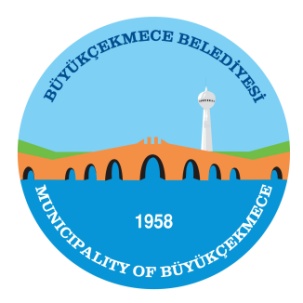 T.C.BÜYÜKÇEKMECE BELEDİYESİ BELEDİYE MECLİSİKOMİSYON RAPORLARITarih:08.10.2015Rapor No:1PLAN BÜTÇE KOMİSYONUTarih:08.10.2015Rapor No:1             KONUNUN ÖZÜ                 :  ZABITA  PERSONELİNE  2016 YILI  BÜTÇE KANUNU                                                                 UYARINCA UYGULANACAK  MAKTU                                                               FAZLA ÇALIŞMA ÜCRETİKOMİSYON İNCELEMESİ : 5393 sayılı Belediye Kanunu’ nun 18.Mad.  gereği Meclis’e havale edilerek, Belediye  Meclisimizin 05.10.2014  - Perşembe  günü  yapılan Ekim  ayı olağan toplantısı 1. Birleşiminde,  gündemin  4.maddesi olan “Zabıta Personeline 2016 yılı Bütçe kanunu uyarınca uygulanacak maktu fazla çalışma ücreti” 5393 sayılı Belediye Kanunu’nun 51. mad. si hükümleri uyarınca görüşülerek, incelenip, değerlendirilmek ve  rapora bağlanmak üzere Plan ve Bütçe Komisyonuna havale edilmiştir.                KOMİSYON GÖRÜŞÜ:                 Komisyonumuzun 08.10.2015 Perşembe tarihinde yapmış olduğu  toplantıda Belediyemizde fiilen 24 saat görev yapan Zabıta Personeline, 2016 Mali yılı Bütçe Kanunu yayınlanıncaya kadar 2015 yılında uygulanan maktu fazla çalışma ücretinin uygulanmaya devam edilmesine,              2016 yılı bütçe Kanunu’nun yayınlanmasını müteakip ise, “ 2016 yılı Bütçe Kanunu” ile Belediyemiz nufus kriterleri dikkate alınarak belirlenen, İBB sınırlarındaki ilçe Belediyelerinde uygulanan, maktu fazla çalışma ücretlerinin en üst limitinin 2016 yılı sonuna kadar ödenmesi,	Komisyonumuz tarafından  oy birliği  ile uygun görülmüştür.                         Meclis’in onayına arz olunur.  Coşkun TANIŞ  Komisyon BaşkanıSelda GİDİŞ UZKAN                                                                                                Ahmet ŞAHİN                   Başkan Vekili                                                                                                            RaportörMustafa UÇAR                                                                                                        Ahmet KÜÇÜK	Üye	        Üye             KONUNUN ÖZÜ                 :  ZABITA  PERSONELİNE  2016 YILI  BÜTÇE KANUNU                                                                 UYARINCA UYGULANACAK  MAKTU                                                               FAZLA ÇALIŞMA ÜCRETİKOMİSYON İNCELEMESİ : 5393 sayılı Belediye Kanunu’ nun 18.Mad.  gereği Meclis’e havale edilerek, Belediye  Meclisimizin 05.10.2014  - Perşembe  günü  yapılan Ekim  ayı olağan toplantısı 1. Birleşiminde,  gündemin  4.maddesi olan “Zabıta Personeline 2016 yılı Bütçe kanunu uyarınca uygulanacak maktu fazla çalışma ücreti” 5393 sayılı Belediye Kanunu’nun 51. mad. si hükümleri uyarınca görüşülerek, incelenip, değerlendirilmek ve  rapora bağlanmak üzere Plan ve Bütçe Komisyonuna havale edilmiştir.                KOMİSYON GÖRÜŞÜ:                 Komisyonumuzun 08.10.2015 Perşembe tarihinde yapmış olduğu  toplantıda Belediyemizde fiilen 24 saat görev yapan Zabıta Personeline, 2016 Mali yılı Bütçe Kanunu yayınlanıncaya kadar 2015 yılında uygulanan maktu fazla çalışma ücretinin uygulanmaya devam edilmesine,              2016 yılı bütçe Kanunu’nun yayınlanmasını müteakip ise, “ 2016 yılı Bütçe Kanunu” ile Belediyemiz nufus kriterleri dikkate alınarak belirlenen, İBB sınırlarındaki ilçe Belediyelerinde uygulanan, maktu fazla çalışma ücretlerinin en üst limitinin 2016 yılı sonuna kadar ödenmesi,	Komisyonumuz tarafından  oy birliği  ile uygun görülmüştür.                         Meclis’in onayına arz olunur.  Coşkun TANIŞ  Komisyon BaşkanıSelda GİDİŞ UZKAN                                                                                                Ahmet ŞAHİN                   Başkan Vekili                                                                                                            RaportörMustafa UÇAR                                                                                                        Ahmet KÜÇÜK	Üye	        Üye             KONUNUN ÖZÜ                 :  ZABITA  PERSONELİNE  2016 YILI  BÜTÇE KANUNU                                                                 UYARINCA UYGULANACAK  MAKTU                                                               FAZLA ÇALIŞMA ÜCRETİKOMİSYON İNCELEMESİ : 5393 sayılı Belediye Kanunu’ nun 18.Mad.  gereği Meclis’e havale edilerek, Belediye  Meclisimizin 05.10.2014  - Perşembe  günü  yapılan Ekim  ayı olağan toplantısı 1. Birleşiminde,  gündemin  4.maddesi olan “Zabıta Personeline 2016 yılı Bütçe kanunu uyarınca uygulanacak maktu fazla çalışma ücreti” 5393 sayılı Belediye Kanunu’nun 51. mad. si hükümleri uyarınca görüşülerek, incelenip, değerlendirilmek ve  rapora bağlanmak üzere Plan ve Bütçe Komisyonuna havale edilmiştir.                KOMİSYON GÖRÜŞÜ:                 Komisyonumuzun 08.10.2015 Perşembe tarihinde yapmış olduğu  toplantıda Belediyemizde fiilen 24 saat görev yapan Zabıta Personeline, 2016 Mali yılı Bütçe Kanunu yayınlanıncaya kadar 2015 yılında uygulanan maktu fazla çalışma ücretinin uygulanmaya devam edilmesine,              2016 yılı bütçe Kanunu’nun yayınlanmasını müteakip ise, “ 2016 yılı Bütçe Kanunu” ile Belediyemiz nufus kriterleri dikkate alınarak belirlenen, İBB sınırlarındaki ilçe Belediyelerinde uygulanan, maktu fazla çalışma ücretlerinin en üst limitinin 2016 yılı sonuna kadar ödenmesi,	Komisyonumuz tarafından  oy birliği  ile uygun görülmüştür.                         Meclis’in onayına arz olunur.  Coşkun TANIŞ  Komisyon BaşkanıSelda GİDİŞ UZKAN                                                                                                Ahmet ŞAHİN                   Başkan Vekili                                                                                                            RaportörMustafa UÇAR                                                                                                        Ahmet KÜÇÜK	Üye	        Üye